LA GIMNASIACONCEPTOEs el arte de fortalecer y darle flexibilidad al cuerpo mediante ejercicios tomados en conjunto, dirigidos por alguien y con un objetivo determinado.CLASES*GIMNASIA EDUCATIVA: Es aquella que busca desarrollar cualidades físicas y además contribuir al autoconocimiento del individuo*GIMNASIA ESTETICA: Es aquella que además de darle mantenimiento al cuerpo tiene como objetivo buscar la armonía, la estética y la belleza del mismo. Ejemplo: Aeróbicos.*GIMNASIA MILITAR: Se caracteriza por la disciplina rigurosa y su estricta uniformidad en la ejecución de los movimientos, además de que su director establece unas voces de mando.*GIMNASIA ORTOPEDICA: Son ejercicios gimnásticos dirigidos por un especiales y formulados a una persona que ha sufrido un trauma físico y/o necesita corregir o fortalecer un segmento corporal en especial.*GIMNASIA OLIMPICA O COMPETITIVA: Como su nombre lo indica es aquella que se ejecuta con el ánimo de obtener un reconocimiento, titulo, calificación o triunfo. Y se clasifica en:*GIMNASIA ARTÍSTICA: La gimnasia artística es aquella que por medio de movimientos del cuerpo empleando cabeza, brazos y piernas crea una forma de expresarse con música e incluso con un acompañante y aparatos. La gimnasia artística se profesionalizó y es un deporte olímpico en la que mujeres y hombres compiten por separado en diferentes aparatos. Son 13 niveles en total, primero comienzan 5 en los que no hay competencias y solo se enseñan los ejercicios básicos para gimnasia empezando por: Pre-nivel Nivel 1 Nivel 2 Nivel 3 Nivel 4 Nivel elite: Competencia internacional En la competición de élite, losparticipantes tienen que hacer una rutina, de duración comprendida entre 10 y 90 segundos habitualmente, para ser calificados en una escala del 0 al 10 por un jurado en cada uno de los aparatos. En el nuevo reglamento se puntúa del 0 al 10 la corrección de elementos y a esto se suma una nota que varía en función de la dificultad. Las dificultades se califican por letras siendo una A el menor valor y una F el mayor valor. A=0,10 B=0,20 C=0,30 D=0,40 E=0,50 F=0,60 Los aparatos que tienen que realizar los gimnastas son: suelo, potro, anillas, salto, paralelas y barra. Hay una nota general que es la suma de las de todos los aparatos.*GIMNASIA RÍTMICA: Es uno de los pocos deportes puramente femeninos donde reina la plasticidad, la gracia y la belleza. Este deporte nace en la antigua Unión de RepúblicasACTIVIDAD A REALIZAREN LA SIGUIENTE SOPA DE LETRAS BUSCAR Y ENCERRAR LAS PALABRAS QUE HACEN REFERRENCIA A LA GIMNASIA RITMICA Y BUSCAR EL SIGNIFICADO DE CADA UNA DE ELLAS.RESISTENCIA, CONTROL, SALUD, ACROBATICA, FORTALECIMIENTO, CONCEPTO, FUERZA, DEPORTE, EQUILIBRIO, CORREGIR, RITMO, AEROBICS, ORTOPEDICA, RITMICA, EDUCATIVA, OLIMPICA, MILITAR, ARTISTICA, GIMNASIA, BASICA.*REALIZA LA SIGUENTE RUTINA Y ADJUNTAR VIDEO ENTRE 30 A 40 SEGUNDOS.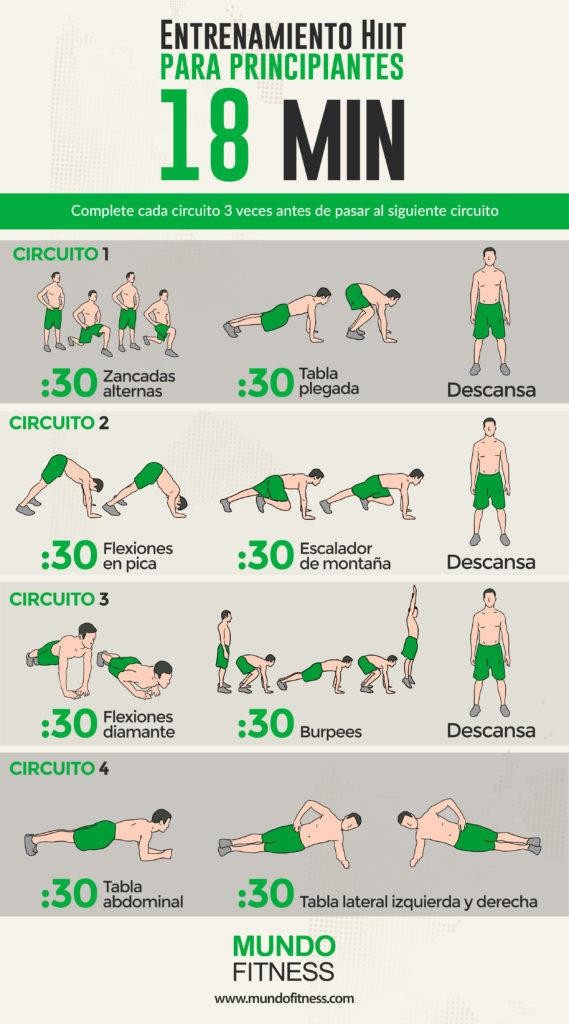 BUENA SUERTE.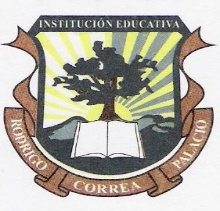 MUNICIPIO DE MEDELLÍN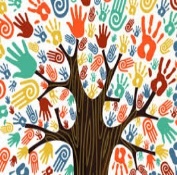 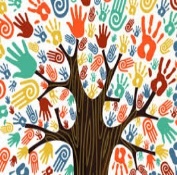 SECRETARÍA DE EDUCACIÓN MUNICIPALI.E. RODRIGO CORREA PALACIOAprobada por Resolución 16218 de noviembre 27 de 2002DANE 105001006483 - NIT 811031045-6DOCENTE: SAUL DAVID RUEDADOCENTE: SAUL DAVID RUEDAAREA: EDUCACION FISICA RECREACIÓN Y DEPORTES.GRADO:   S-2PERIODO: 2INTENSIDAD SEMANAL:  2 HFECHA DE ENTREGA: FECHA DE ENTREGA: FECHA DE DEVOLUCIÓN:  PLAN DE MEJORAMIENTO PERIODO UNO  2022PLAN DE MEJORAMIENTO PERIODO UNO  2022BEQUILIBRIOSAFIETROPEDRAFAARAEDUTRICOIRVCATRACTIRSTFISCTFOMDTAIOPTIIUNOEANSRMLAUMTRPLMTTIEOCRTTOEIIMLAERUEITCGCSOBICSDSRIMAEROBICSEOMBSCORREGIRAIAAMRDUORELRESLIROTBASOTNIDLZPBGSFRITCFUERZAIUTSOAMCSILOTRNFMINLAUBRUIOULOEUDGITNACZCRESISTENCIA